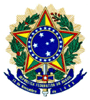 MINISTÉRIO DA EDUCAÇÃOSECRETARIA DE EDUCAÇÃO PROFISSIONAL E TECNOLÓGICAIINSTITUTO FEDERAL DE EDUCAÇÃO, CIÊNCIA E TECNOLOGIA DE RORAIMACÂMPUS AVANÇADO DE BONFIMREQUERIMENTO PARA INTERPOSIÇÃO DE RECURSORECURSO contra resultado da Homologação do Sorteio das vagas dos inscritos no Processo Seletivo para Ingresso de Candidatos ao Curso de Formação inicial e Continuada em LIBRAS, regido pelo Edital 003/2015/IFRR/CAB, realizado pelo Instituto Federal de Educação, Ciência e Tecnologia de Roraima/Câmpus Avançado de Bonfim  Eu,____________________________________________________________________, portador (a) do RG n.º____________________, inscrito (a) no CPF sob o n.º _______________________, candidato (a) regularmente inscrito (a) no Processo Seletivo para Ingresso de Candidatos ao Curso de Formação inicial e Continuada em LIBRAS, conforme o Edital n.º _______________, venho por meio deste, interpor RECURSO, junto à Comissão de Seleção, em face ao resultado  divulgado, tendo por objeto de contestação a(s) seguinte(s) decisão(ões): _______________________________________________________________________________________________________________________________________________________________________________________________________________________________________________________________________________________________________________________________________________________________________________________________________.Os argumentos com os quais contesto a(s) referida(s) decisão(ões) são:_____________________________________________________________________________________________________________________________________________________________________________________________________________________________________________________________________________________________________________________________________________________________________________________Para fundamentar essa contestação, encaminho em anexo os seguintes documentos: ____________________________________________________________________________________________________________________________________________________________________________________________________________________________________________________________________________________________________________Local/UF, dia de mês de 2015.______________________________________________________ASSINATURA DO CANDIDATO